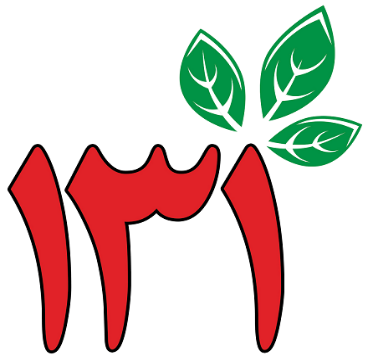 1.         بررسی،تشکیل پرونده و صدور مجوز ترميم و باسازي ساختمانهاي قديمي در اراضي زراعي و باغي(بازسازی حداکثر تا سقف 50 متر مربع)2.       بررسی،تشکیل و ارسال پرونده جهت صدور مجوز تغيير كاربري در راستاي 
تبصره يك ماده يك قانون حفظ كاربري به کمیسیون مربوطه.3.       بررسی،تشکیل و ارسال پرونده جهت صدور مجوز تغيير كاربري در راستاي
 تبصره چهار ماده يك قانون حفظ كاربري به کمیسیون مربوطه.4.       بررسی و تشكيل پرونده واگذاري براي فعاليتهاي كشاورزي  كميسيون ماده 2 .5.       حفظ کاربری اراضی زراعی وباغها با جلوگیری از تفکیک فیزیکی و تغییر کاربری غیر مجاز اراضی زراعی و باغی و تشكيل پرونده و ارجاع آن به مراجع قضايي.6.       پيگيري پرونده هاي تغییر کاربری ارجاعي تا صدور راي قضايي .7.       انجام کارهای اصلاحات ارضی و پیگیری اجراي امورباقيمانده اصلاحات اراضي و انجام امور کشت موقت و تشخیص اراضی مواتپیگیری صدور سند اراضی موات بنام دولت جمهوری اسلامی.8.       استعداد يابي اراضي جهت واگذاري در قالب مجتمع ها. 9.       نظارت بر اراضي واگذاري و پيگيري خلع يد اراضي واگذاري كه دارای پیشرفت فیزیکی غیر قابل قبول بوده اند .10.   نظارت بر اراضي واگذاري و تکمیل فرم عوامل نظارتی . 11.    بررسی درخواستها و استعلامات کمیسیون قانون تعیین تکلیف اراضی فاقد سند (مربوط به ثبت اسناد)12.   پیگیری صدور سند اراضی مشاعهای واگذار شده ، به نام مدیریت امور اراضی و واگذاري اراضی ملی و موات به افراد واجد شرایط و تشکیل گروه های مشاعی و انتقال سند اراضی واگذار شده به اعضاء گروه های مشاع و پیگیری وصول عواید دولت .13.   تشكيل پرونده واگذاري اراضي براي فعاليتهاي کشاورزی جهت کمیسیون ماده 2 و فعالیت های غير كشاورزي جهت کمیسیون ماده21 و طرح طوبی وواگذاری محل حفر چاه مالكی .14.   نصب بنر جهت اطلاع رساني قانون حفظ كاربري اراضي كشاورزي در نقاط مختلف شهرستان .15.   پاسخ به استعلامات دستگاههاي مختلف (فرمانداري،شهرداري ها،ادارات آب،برق،گاز،تلفن،دفاتر اسناد رسمي و مراجع قضايي و... ).16.   شركت در جلسات كميسيون هاي مختلف از قبيل امور زيربنايي(ماده13سابق)،طرحهاي هادي،تقويم و ارزيابي اراضي،استعداديابي اراضي،كميته کار كميسيون ماده 5 ،كارگروه آب كشاورزي ومنابع طبيعي،هماهنگي و اطلاع رساني با شوراهاي اسلامي شهر و روستا و....17.   بازديد و تكميل فرم تعيين وضعيت پيشرفت فيزيكي مجوزهاي صادره تبصره چهار ماده يك قانون حفظ كاربري اراضي كشاورزي .18.   بازديد و تكميل فرمهاي تعيين وضعيت پيشرفت فيزيكي مجوزهاي صادره تبصره يك ماده يك قانون حفظ كاربري اراضي كشاورزي.19.   جلوگیری از تفكیك اراضی و اعتراض به آگهی های مندرج در روزنامه در رابطه با ماده147 قانون ثبت اسناد در رابطه با اراضی زراعتی .20.   عضو كمسیون ماده واحده اراضی اختلافی و کمیسیون رفع تداخلات .21.   بررسی،تشکیل پرونده و صدور مجوز استخر ذخيره آب